                                                                                                                                 VistoO director do Serviço                                                                                                                            _______________GOVERNO DO DISTRITO DE CHIBUTOSERVIÇO DISTRITAL DE PLANEAMENTO E INFRA-ESTRUTURASRepartição de Planeamento, Ordenamento Territorial e UrbanizaçãoREQUESITOS PARA LEGALIZACAO DE TERRENOFotocópia de Bilhete de identidade ou outro tipo de documento pessoal valido;Requerimento dirigido à Sra Administradora do distrito;Declaração da estrutura local (Bairro ou Aldeia);Nota do Posto Administrativo respectivo;Talão do pagamento da taxa de legalização do posto;Marcos para demarcação do terreno;Esboço de localização do terreno, a responsabilidade do requerente;1500;00Mt da deslocação técnica para efeitos de medição, levantamento de coordenadas e demarcação do terreno.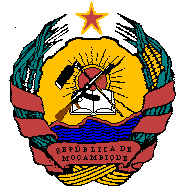 